Хӕдзаронтӕ, Хӕдзаронтӕ!  2020г.Согласно Годовой задаче по реализации регионального и культурного компонента в образовательном процессе воспитатель (ос.яз.) Пухова О.С., воспитатели подготовительных к школе групп «Затейники» и «Колобок» Зилихова Э.С., Цгоева Б.Н. ознакомили ребят с идеей ряжения на Старый Новый год (для встречи Нового года по старому календарю) и согласно осетинскому национальному календарю. По всему детскому саду прошли ряженные дети под осетинскую гармонь, рассыпая зерно, конфеты, желая на родном языке благодати и здоровья на весь наступающий новый год.  Педагоги показали на практике обряд приготовления «басылтӕ» (фигурок из теста), которые запекались в старину на Новый год. Фигурки барана, например, означали изобилие, фигурки мальчика или девочки символизировали мечту о наследниках и т.д. Вот такую работу провели педагоги в целях воспитания национального самосознания детей.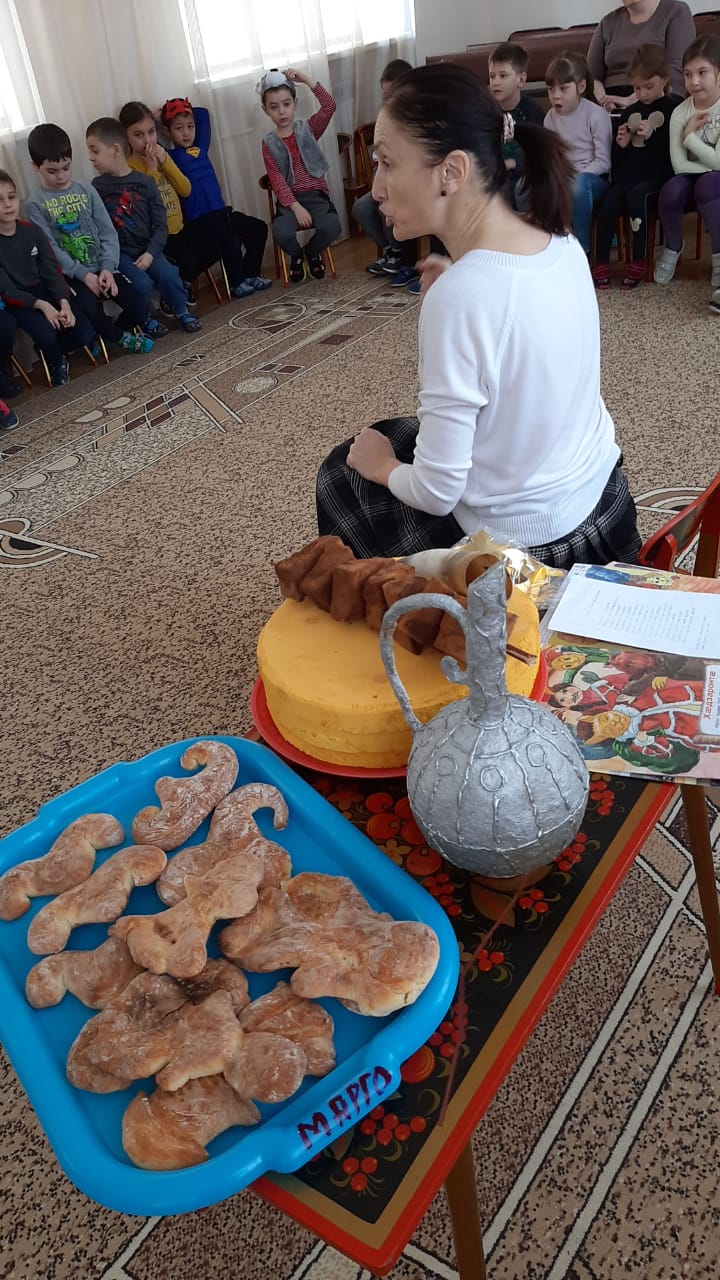 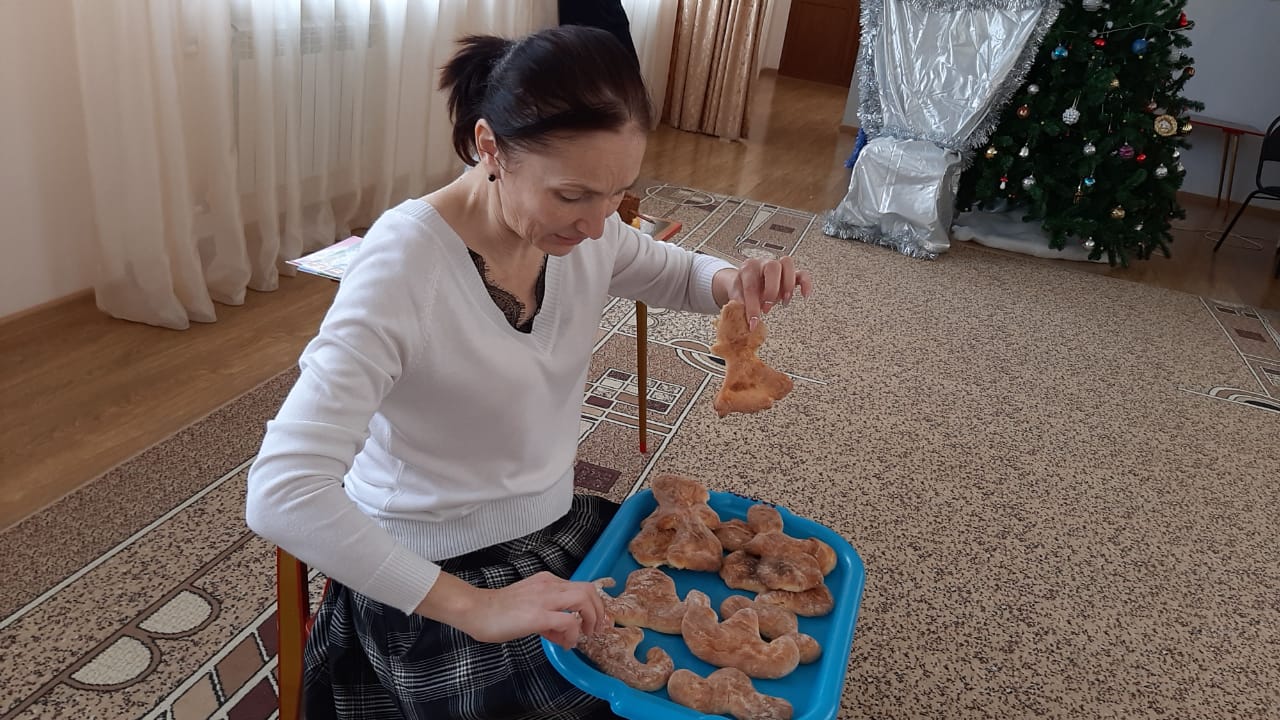 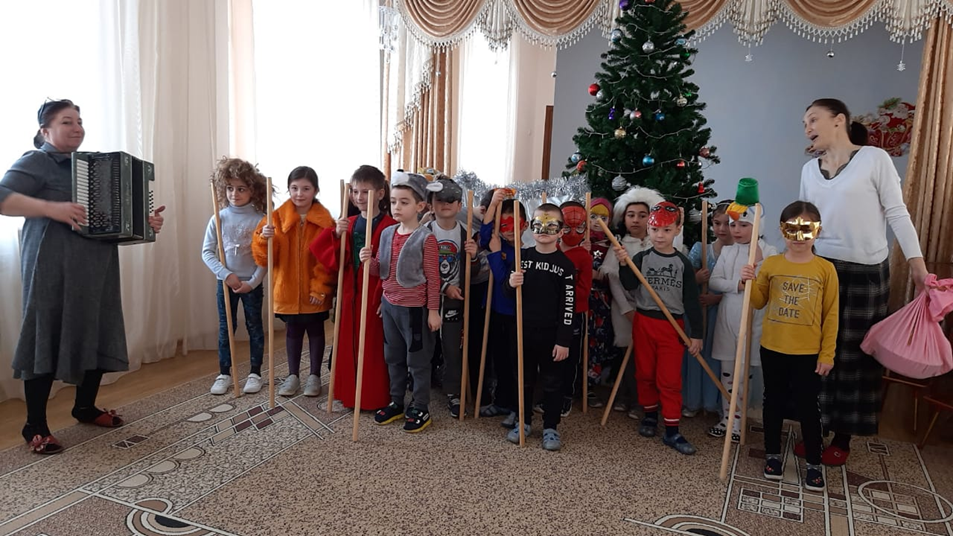 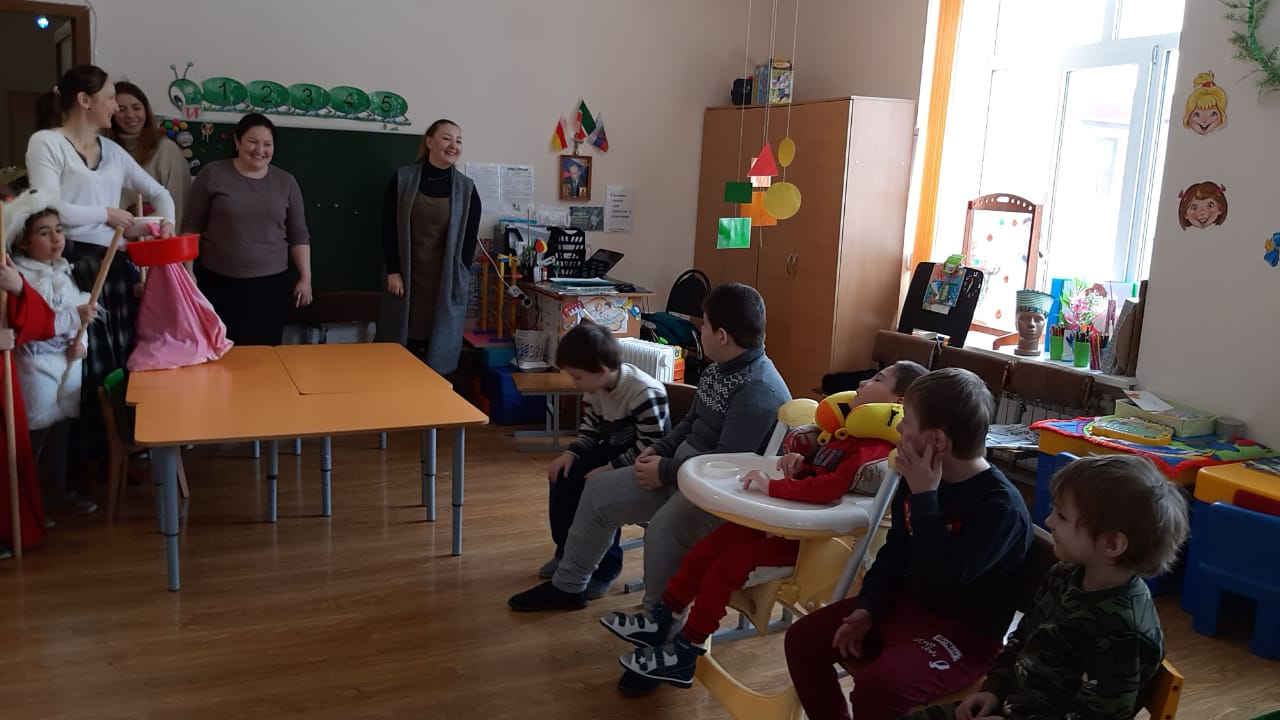 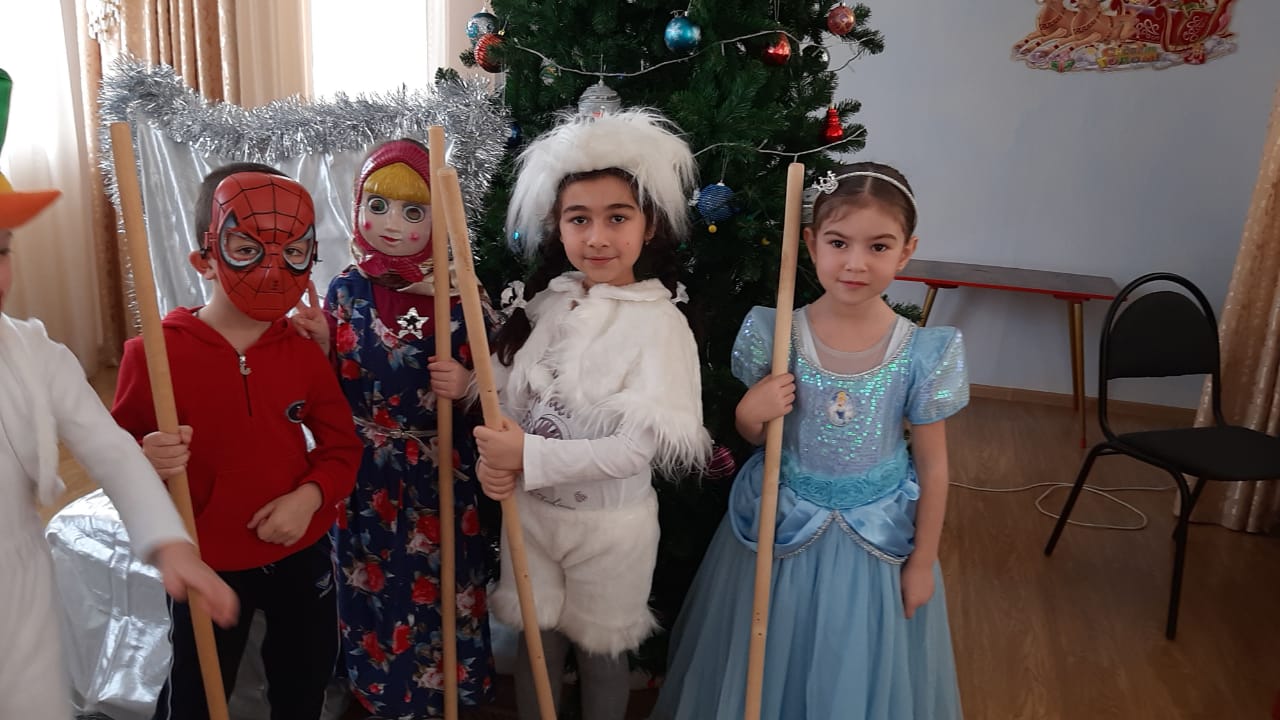 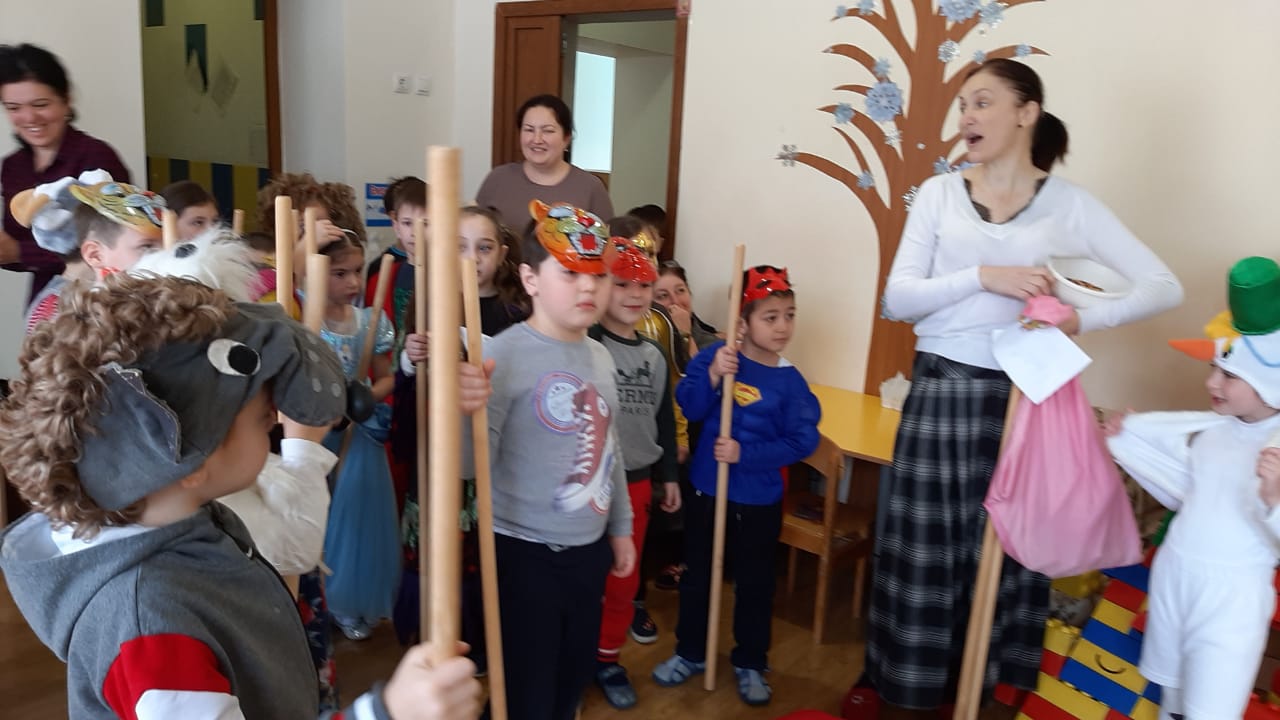 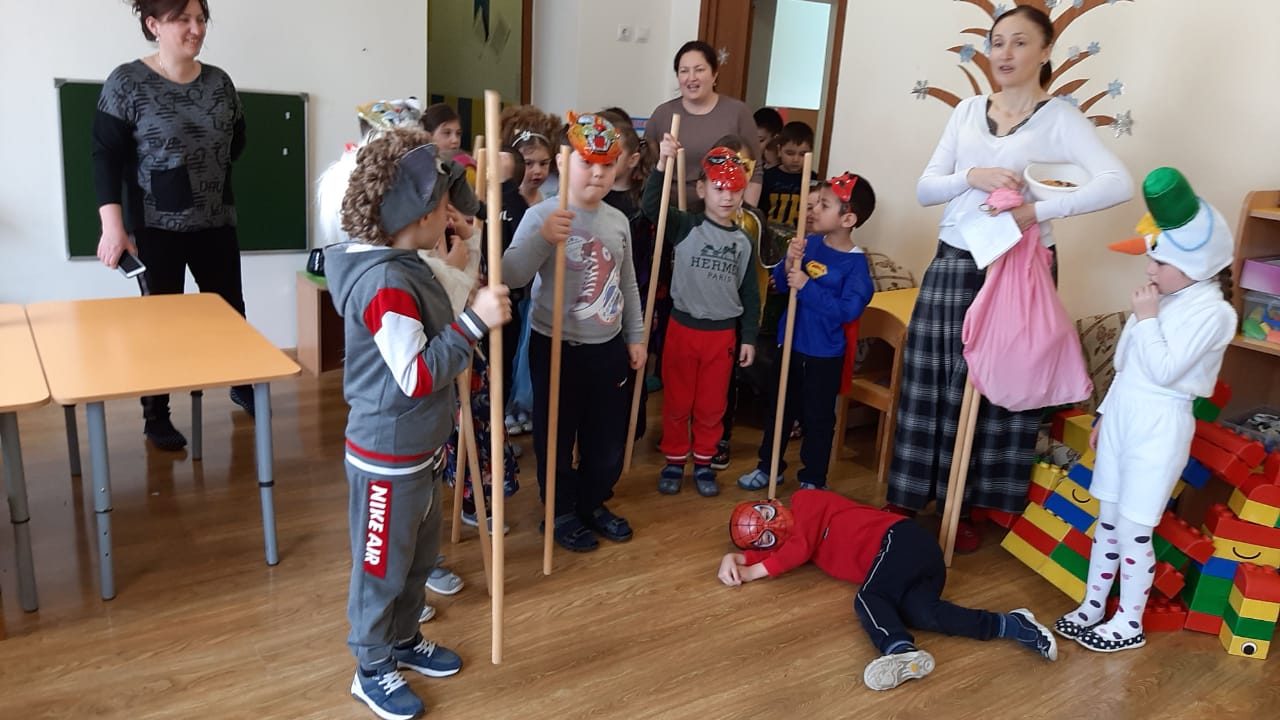 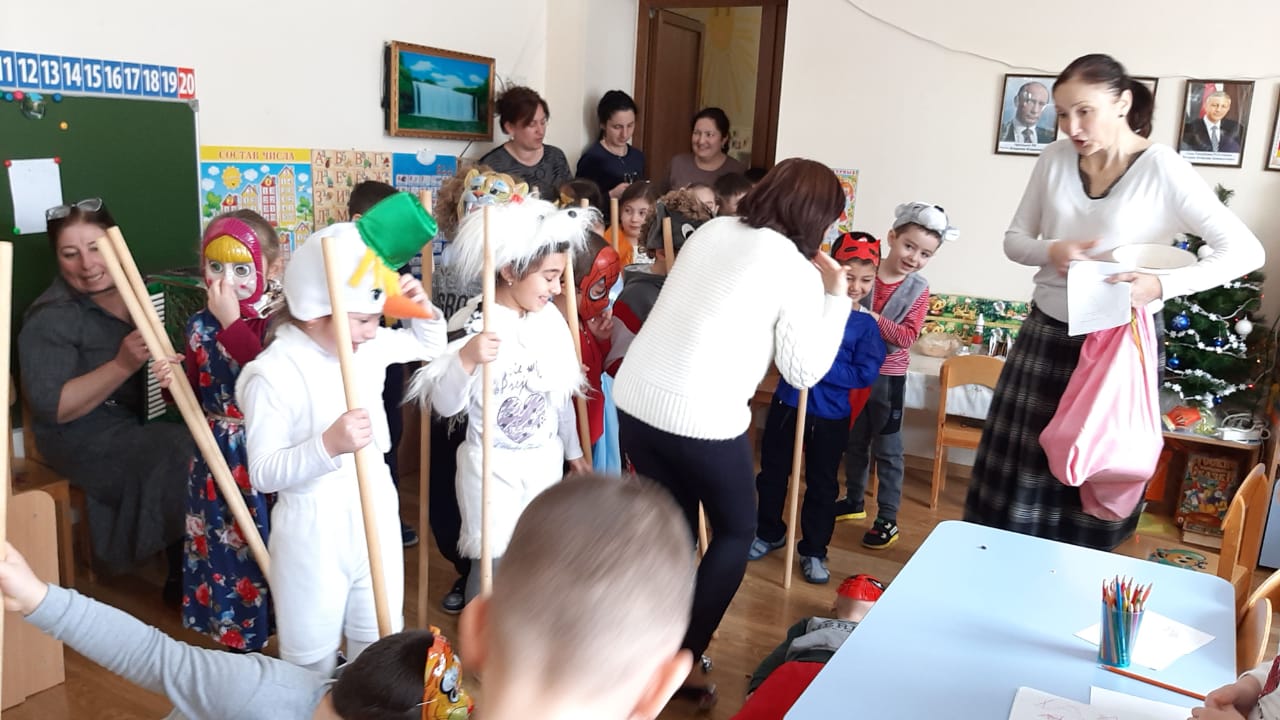 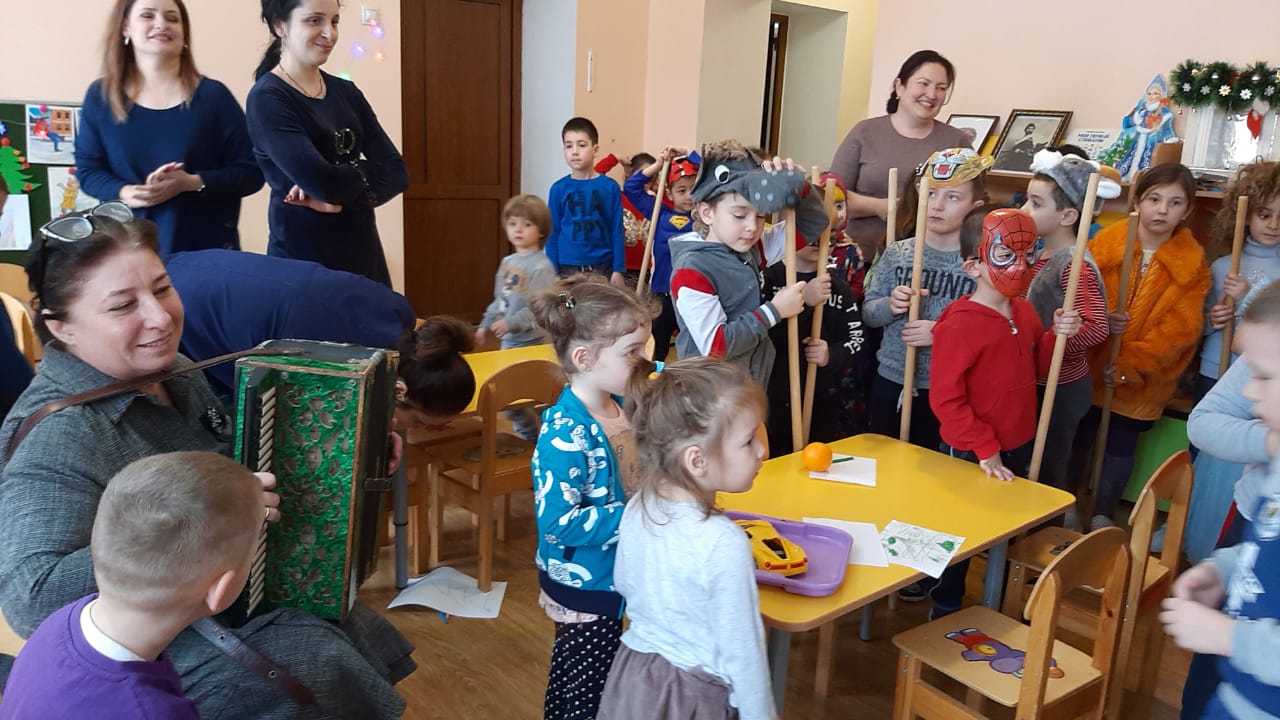 